РЕСПУБЛИКА АЛТАЙ
АДМИНИСТРАЦИЯ
МУНИЦИПАЛЬНОГО ОБРАЗОВАНИЯ
«УСТЬ-КОКСИНСКИЙ РАЙОН»АЛТАЙ РЕСПУБЛИКАНЫ1Г
«КОКСУУ-ООЗЫ АЙМАК»
МУНИЦИПАЛ тозомолининг
АДМ ИНИСТР АЦИЯЗЫПОСТАНОВЛЕНИЕ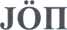 от 9 ноября 2023 г. № 893
с. Усть-КоксаОб утверждении Положений «О стипендии Главы МО Усть-Коксинский район» РА»,«О ежегодной муниципальной премии «Ромашка»,«Именной стипендии»В целях создания правовых и социально-экономических условий для реализации прав и свобод молодежи, ее развития, социализации и самореализации, направленных на решение социальных проблем и развитие гражданского общества на территории муниципального образования «Усть- Коксинский район» Республики АлтайПОСТАНОВЛЯЮ:Утвердить:Положение о стипендии Главы муниципального образования «Усть-Коксинский район» Республики Алтай для обучающихся муниципальных общеобразовательных учреждений (приложение 1);Положение о ежегодной муниципальной премии «Ромашка» для поддержки молодых педагогов муниципальных образовательных учреждений на территории муниципального образования «Усть- Коксинский район» Республики Алтай (приложение 2);Положение о именной стипендии имени Куреленок Алексея Валерьевича (приложение 3)создать Экспертную комиссию при администрации МО «Усть-Коксинский район», формирующую список кандидатов претендующих на получение денежных поощрений стипендия Главы МО «Усть-Коксинский район» и Муниципальная премия для поддержки молодых педагогов муниципальных образовательных учреждений на территории муниципального образования «Усть- Коксинский район» Республики Алтай «Ромашка» (приложение 3).Постановление Главы администрации МО «Усть-Коксинский район» Республики Алтай от 02.12.2016 года № 526 Об утверждении Положений «О стипендии Главы администрации МО «Усть-Коксинский район», «О муниципальной премии «Ромашка»», признать утратившим силу с момента вступления в действие настоящего Постановления.Настоящее Постановление подлежит официальному опубликованию путем его размещения на официальном сайте муниципального образования «Усть-Коксинский район» Республики Алтай. Информация о размещении на официальном сайте настоящего Постановления подлежит опубликованию в газете «Уймонские вести».4. Контроль за исполнением насз муниципального образовании «Усть-Коксстановления возложить на заместителя главы
Е1Эж*£еспублики Алтай Е.В. Бухтуеву' ..ч хГлаваМО «Усть-Коксинский район»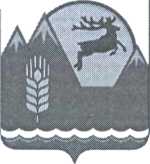 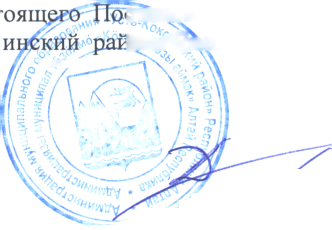 